Приложение №1               211-972-116, Денисова М.В.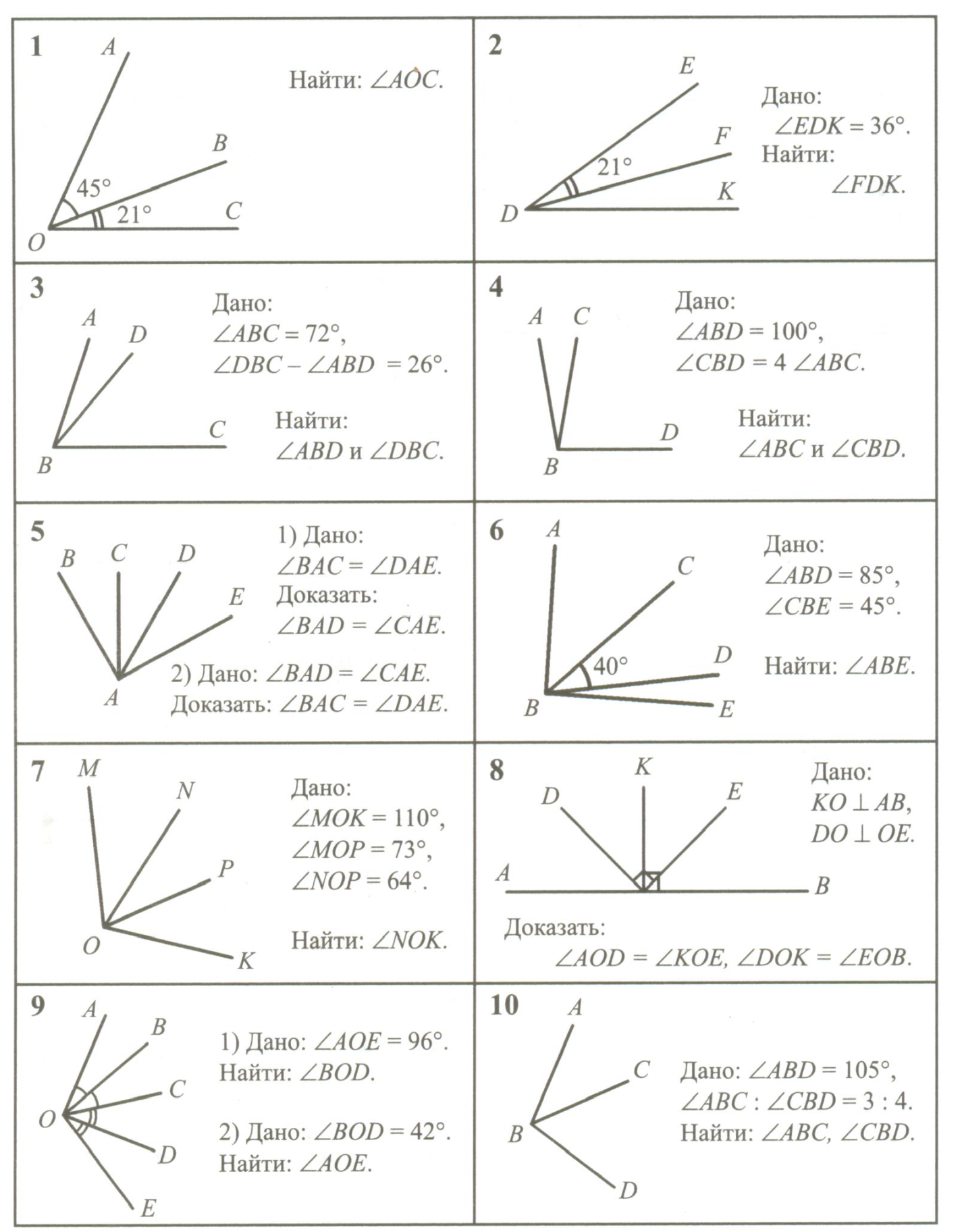 